Podstawowe informacje dla rodziców uczniów przystępujących do egzaminu ósmoklasisty Szczegółowe informacje zawarte są na stronie internetowej  CKE ( www.cke.gov.pl  w zakładce poświęconej egzaminowi ósmoklasisty) Harmonogramu przeprowadzania egzaminu ósmoklasisty egzamin ósmoklasisty z języka polskiego: 16 czerwca 2020 r. egzamin ósmoklasisty z matematyki: 17 czerwca 2020  egzamin ósmoklasisty z języka obcego nowożytnego: 18 czerwca 2020 r.Termin dodatkowy: 7-9 lipcaWyniki egzaminu: do 31 lipcaCzas pracy zdających wynosi odpowiednio: w przypadku arkusza z języka polskiego – 120 minut (lub nie więcej niż 180 minut w przypadku uczniów, dla których czas trwania egzaminu może być przedłużony)w przypadku arkusza z matematyki – 100 minut (lub nie więcej niż 150 minut w przypadku uczniów, dla których czas trwania egzaminu może być przedłużony)w przypadku arkusza z języka obcego nowożytnego – 90 minut (lub nie więcej niż 135 minut  w przypadku uczniów, dla których czas trwania egzaminu może być przedłużony).Najważniejsze zasady przeprowadzania egzaminu ósmoklasisty: Losowanie numeru stolika, przy którym uczeń będzie pracował;	O godzinie wyznaczonej przez przewodniczącego zespołu egzaminacyjnego uczniowie wchodzą do sali egzaminacyjnej pojedynczo; przewodniczący zespołu nadzorującego lub członek zespołu nadzorującego losuje w ich obecności numery stolików, przy których będą pracować.Przewodniczący zespołu nadzorującego może odstąpić od losowania numerów stolików w przypadku uczniów korzystających z dostosowania warunków lub formy przeprowadzania egzaminu oraz w innych uzasadnionych przypadkach (np. zezwolenie spóźnionemu uczniowi na przystąpienie do egzaminu). Kodowanie arkusza egzaminacyjnego	Przed rozpoczęciem egzaminu ósmoklasisty z każdego przedmiotu, w wyznaczonych miejscach arkusza egzaminacyjnego (na stronie tytułowej zeszytu zadań egzaminacyjnych oraz na karcie odpowiedzi, a w przypadku arkusza z matematyki OMA-100 – również na karcie rozwiązań zadań egzaminacyjnych), uczeń zamieszcza kod ucznia i numer PESEL, a w przypadku braku numeru PESEL – serię i numer paszportu lub innego dokumentu potwierdzającego tożsamość oraz naklejki przygotowane przez okręgową komisję egzaminacyjną. Uczeń nie podpisuje arkusza egzaminacyjnego.Sprawdzanie kompletności arkusza egzaminacyjnego	Uczeń zapoznaje się z instrukcją dla zdającego zamieszczoną na 1. i 2. stronie arkusza. Zdającysprawdza, czy arkusz egzaminacyjny jest kompletny i zawiera kolejno ponumerowane wszystkie   ponumerowane wszystkie strony. W razie potrzeby zgłasza braki przewodniczącemu zespołu nadzorującego egzamin otrzymuje kompletny arkusz.Rozpoczynanie  pracy z arkuszem dopiero po otrzymaniu pozwolenia od nauczyciela.	Po czynnościach organizacyjnych, w tym po sprawdzeniu poprawności kodowania, przewodniczący zespołu nadzorującego zapisuje na tablicy (planszy), w miejscu widocznym dla wszystkich zdających, faktyczny czas rozpoczęcia i zakończenia pracy z danym arkuszem egzaminacyjnym.	W przypadku egzaminu z języka obcego nowożytnego bezpośrednio po zapisaniu godziny rozpoczęcia i zakończenia egzaminu następuje odtworzenie płyty CD, na której oprócz tekstów w języku obcym nagrane są instrukcje w języku polskim dotyczące rozwiązywania zadań, przerwy na zapoznanie się z treścią zadań oraz przerwy przeznaczone na rozwiązanie poszczególnych zadań.Zgłaszania konieczności skorzystania z toaletyUczeń nie opuszcza sali w czasie egzaminu, jednak w przypadku konieczności wyjścia, zdający sygnalizuje taką potrzebę przez podniesienie ręki. Po uzyskaniu zezwolenia przewodniczącego zespołu nadzorującego na wyjście zdający pozostawia zamknięty arkusz egzaminacyjny na swoim stoliku, a czas jego nieobecności jest odnotowywany w protokole przebiegu egzaminu w danej sali. Wychodząc z sali egzaminacyjnej oraz poza salą egzaminacyjną, zdający zakrywa usta i nos.Zasady  oddawania arkusza egzaminacyjnego po zakończeniu pracy	Jeśli uczeń ukończył pracę przed wyznaczonym czasem, zgłasza to zespołowi nadzorującemu przez podniesienie ręki, zamyka arkusz i odkłada go na brzeg stolika. Przewodniczący zespołu nadzorującego lub członek zespołu nadzorującego w obecności ucznia sprawdza kompletność materiałów. Dodatkowo, jeżeli zdający zgłasza zakończenie pracy wcześniej niż na 15 minut przed zakończeniem czasu przeznaczonego na pracę  z arkuszem – przed odebraniem jego arkusza egzaminacyjnego członek zespołu nadzorującego sprawdza, czy uczeń zaznaczył odpowiedzi na karcie odpowiedzi. W przypadku braku zaznaczeń poleca zdającemu wykonanie tej czynności. - Zdający może opuścić na stałe salę egzaminacyjną (jeżeli zakończył pracę z arkuszem) najpóźniej na 15 minut przed czasem wyznaczonym jako czas zakończenia pracy z arkuszem. W ciągu ostatnich- 15 minut przed zakończeniem egzaminu (nawet jeżeli zdający skończył pracę z arkuszem egzaminacyjnym) zdający nie opuszczają sali egzaminacyjnej.Sposób zaznaczania odpowiedzi na karcie odpowiedzi    Instrukcja dotycząca sposobu zaznaczania odpowiedzi na karcie odpowiedzi oraz nanoszenia poprawek na karcie odpowiedzi i w zeszycie zadań egzaminacyjnych będzie  zamieszczona w arkuszu egzaminacyjnym. Przykładowe instrukcje zamieszczone są na stronie www.cke.gov.plDodatkowy czas (5 minut) przeznaczony na sprawdzenie poprawności przeniesienia odpowiedzi na kartę odpowiedzi;    Uczeń ma  dodatkowe 5 minut przeznaczone na sprawdzenie poprawności przeniesienia odpowiedzi do zadań zamkniętych na kartę odpowiedzi po zakończeniu czasu przewidzianego na rozwiązanie zadań.Sposób pracy z arkuszem egzaminacyjnym:z matematyki	Uczeń wyrywa ze środka arkusza 8 stron tworzących kartę rozwiązań zadań egzaminacyjnych i zapisuje rozwiązania zadań otwartych w karcie rozwiązań zadań egzaminacyjnych.Nie odrywa kart odpowiedzi do zadań zamkniętych od karty rozwiązań!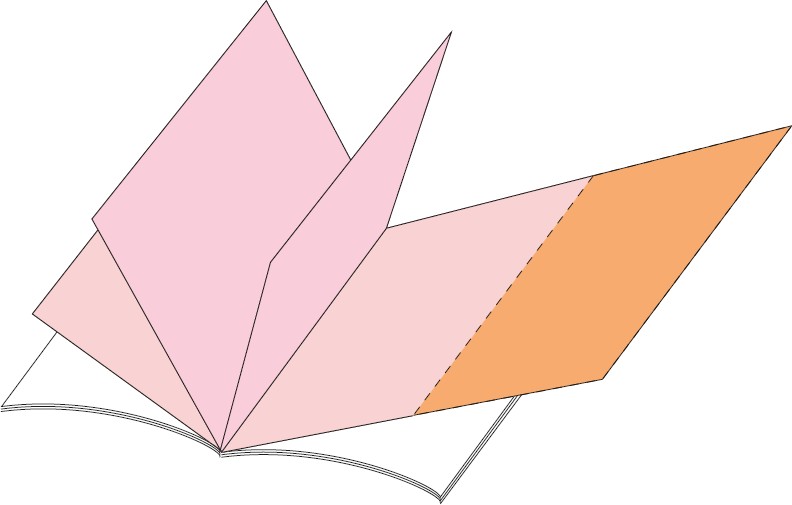 Arkusz egzaminacyjny do egzaminu ósmoklasisty z matematyki w czerwcu – schemat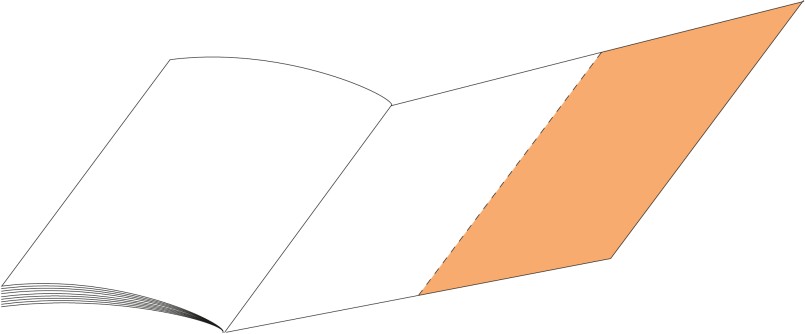 b. z języka polskiego i języka obcegoUczeń nie odrywa karty odpowiedzi od zeszytu zadań egzaminacyjnych!Arkusz egzaminacyjny do egzaminu ósmoklasisty z języka polskiego i języka obcego nowożytnego – schematObowiązuje zakaz wnoszenia  do  sali  egzaminacyjnej  urządzeń  telekomunikacyjnych  lub  korzystania  z takich urządzeń w tej saliPrzybory i materiały, które zdający mogą wnieść do sali egzaminacyjnej:1. Każdy zdający powinien mieć na egzaminie ósmoklasisty z każdego przedmiotu długopis (lub pióro) z czarnym tuszem (atramentem) przeznaczony do zapisywania rozwiązań (odpowiedzi).2. Dodatkowo na egzaminie z matematyki każdy zdający powinien mieć linijkę. Rysunki – jeżeli trzeba je wykonać – zdający wykonują długopisem. Nie wykonuje się rysunków ołówkiem. 3. Osoby z chorobami przewlekłymi, chore lub niesprawne czasowo mogą korzystać z zaleconego przez lekarza sprzętu medycznego i leków koniecznych ze względu na chorobę. 4.  Zdający mogą również wnieść do sali egzaminacyjnej małą butelkę wody. Podczas pracy z arkuszem egzaminacyjnym butelka powinna stać na podłodze przy nodze stolika, aby uczeń przypadkowo nie zalał materiałów egzaminacyjnych.Niedozwolone jest korzystanie z długopisów zmazywalnych oraz wnoszenie kalkulatorów i słowników.Przypomina również zdającym o zakazie pożyczania materiałów od innych zdających.Uczeń  samodzielnie  rozwiązuje zadania w czasie egzaminu.    W przypadku:  a. stwierdzenia niesamodzielnego rozwiązywania zadań przez ucznia b. wniesienia lub korzystania przez ucznia w sali egzaminacyjnej z urządzenia telekomunikacyjnego albo materiałów lub przyborów pomocniczych niewymienionych w komunikacie o przyborach c. zakłócania przez ucznia prawidłowego przebiegu egzaminu ósmoklasisty z danego przedmiotu, w sposób utrudniający pracę pozostałym uczniom – przewodniczący zespołu egzaminacyjnego przerywa i unieważnia temu uczniowi egzamin ósmoklasisty z danego przedmiotu.Możliwość wglądu do sprawdzonej i ocenionej pracy egzaminacyjnej.   Uczeń lub jego rodzice mają prawo wglądu do sprawdzonej i ocenionej pracy egzaminacyjnej tego ucznia, w miejscu i czasie wskazanym przez dyrektora okręgowej komisji egzaminacyjnej, w terminie 6 miesięcy od dnia wydania przez okręgową komisję egzaminacyjną zaświadczeń o szczegółowych wynikach egzaminu ósmoklasisty.Uczeń powinien posiadać dokument tożsamości np. legitymację szkolną.Szczególne rozwiązania dotyczące organizowania i przeprowadzania egzaminu ósmoklasisty, związanych z zapewnieniem bezpieczeństwa sanitarnego, były przekazane rodzicom zdających przez dziennik Librus.Na stronie internetowej CKE (www.cke.gov.pl, w zakładce poświęconej egzaminowi ósmoklasisty) dostępne są:informatory o egzaminie ósmoklasisty od roku szkolnego 2018/2019przykładowe arkusze egzaminacyjnearkusze egzaminu próbnegoarkusze wykorzystane do przeprowadzenia egzaminu ósmoklasisty w kwietniu 2019 r.